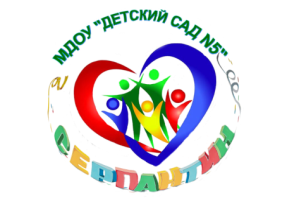 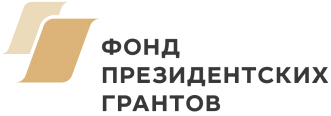 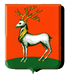 ПРОГРАММАмежмуниципальной родительской  конференции  «Секреты успешных родителей особого ребенка»27 февраля 2019 года                            в рамках: Региональной инновационной базовой площадки «Интегративный      подход к организации  коррекционного и инклюзивного образования дошкольников» ГАУ ДПО ЯО ИРОПартнера президентского  гранта  «Всей семьей на коне» КСК «Кентавр»Партнера президентского  гранта  «Секреты успешных родителей» ЯрГУ им.П.Д. Демидова Муниципальной инновационной площадки «Маленькая территория – большие возможности» МДОУ «Детский сад №5 СЕРПАНТИН»Сетевого взаимодействия с ресурсным центром МДОУ «Детский сад №3 Золотая рыбка» г.Ростов             Место проведения: МДОУ «Детский сад №5 СЕРПАНТИН»ВремяМероприятиеВыступающие    12.40   -   Регистрация участников   12.40   -   Регистрация участников   12.40   -   Регистрация участников13.00Выступление воспитанников МДОУТанец «Яблочко» - победитель межмуниципального конкурса «Хрустальный башмачок - 2018»«Маленькие модницы» -  вокальная группа «Мажорики» 13.00ПриветственноесловоЮлии Александровны Галочкиной – зам. главы АРМРЛарисы Владимировны Грудановой – начальника  управления образования АРМР  13.00Выступление воспитанников МДОУ   Мюзикл «Мойдодыр» - финалисты межмуниципального литературного конкурса «Ручеек – 2019»  13.15Презентация опыта работы за 2018 годТема: «Дети разные – детский сад один»Наталья Валентиновна Новикова -  заведующая МДОУ Наталья Валерьевна Румянцева – доцент модельного центра ГАУ ДПО ЯО ИРО Екатерина Алексеевна Курганова – старший воспитательЕлена Викторовна Извекова – куратор проекта для детей с ОВЗ и детей – инвалидов  «Всей семьей на коне», родитель, воспитатель МДОУ13.15Выступление семейного дуэтаКоробченко Ольга Александровна и Коробченко Ксения стихотворение «Две подружки»13.40Тренинг «Секреты счастливых семей»Елена Геннадьевна Руновская -  психолог высшей квалификационной категории. Заместитель директора Центра корпоративного обучения и консультирования ЯрГУ им. Демидова, член Региональной ассоциации психологов-консультантов14.40Подведение итогов.Выступление экспертовНаталья Борисовна Рябинкина  – директор ГПОУ ЯО   Ростовский  педагогический колледжНаталья Анатольевна Селедцова – методист  ГПОУ ЯО   Ростовский  педагогический колледжИрина Андреевна   Вербицкая – родитель воспитанника ДОУ15.00Кофе – паузаКофе – пауза